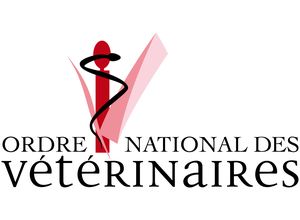 Commission de l’exercice professionnelMODALITES DE QUANTIFICATION DES CFCPrincipe : Tout au long de leur période d’activité professionnelle, il est demandé aux vétérinaires d’acquérir des crédits de formation continue, conformément à leurs obligations déontologiques. 1. 	La formation continue réalisée par chaque vétérinaire est quantifiée sous forme de Crédit Formation Continue (CFC) exprimés en ECTS (European Credit Transfer System) : CFCECTS. (1 ECTS équivaut à 20 heures d’activité de formation).2. 	La lecture de revues de formation professionnelle continue ou de recherche, possédant un comité de lecture, ouvre droit à l’attribution de CFCECTS. 3. 	La lecture d’ouvrages vétérinaires de formation continue ouvre droit à l’attribution de CFC ECTS 4. 	Le suivi de formation organisée, en présentiel, par les organismes agréés ouvre droit à un nombre de CFCECTS calculé en réalisant le produit du nombre d’heures effectives de formations par deux coefficients multiplicateurs, tenant compte des modalités d’apprentissage (coefficient apprentissage) et des modalités de contrôle d’acquisition des connaissances (coefficient connaissances) et divisé par 20. 5. 	Le suivi de formation organisée, par l’intermédiaire du e-learning, par les organismes agréés, ouvre droit à un nombre de CFCECTS calculé en réalisant le produit du nombre d’heures effectives de formation par deux coefficients multiplicateurs, tenant compte des modalités d’apprentissage (coefficient apprentissage) et des modalités de contrôle d’acquisition des connaissances (coefficient connaissances) et divisé par 20. 6.     La rédaction d’articles publiés dans une revue à comité de lecture ouvre droit à l’attribution de CFC ECTS.7. 	   La rédaction d’ouvrages ou de chapitres d’ouvrages vétérinaires de formation continue, agréés ouvre droit à l’attribution de CFC ECTS. 8.         La présentation de conférences dans un congrès avec un comité scientifique ouvre  droit à l’attribution de CFC ECTS. 9. 	La participation à titre de formateur à des actions de formation continue vétérinaire organisées par les organismes agréés, ouvre droit à l’attribution de CFC ECTS. Quantification  de la formation et objectif minimum d’acquisition de CFCAinsi, l’équation de calcul des CFC, exprimés en ECTS (European Credit Transfer System) est la suivante :Nombre de CFC(ECTS) = Nombre d’heures effectives de formation x Coefficient d’apprentissage x Coefficient de connaissances / 20HeuresCFCECTSLecture de revue0,5  CFCECTS  / abonnementLecture d’ouvrage0,5  CFCECTS  / ouvrageFormation en présentiel1h à Xh / heure de présentiel (x>1)Coef apprentissage et  Coef contrôleFormation par e.learning1h à Xh / heure de formation e.learning (x>1)Coef apprentissage et Coef contrôleRédaction d’article20 h / article1 CFCECTS / articleRédaction d’ouvrage20 h /chapitre1 CFCECTS / chapitrePrésentation de conférence8 h / heure de conf.0,4 CFCECTS  / heure de conférenceFormateur4 h /heure de form.0,2 CFCECTS / heure de formationCoefficients multiplicateursCoefficients multiplicateursCoefficients multiplicateursCoefficients multiplicateursModalités
d’apprentissageCoef
apprentissageModalités de contrôle d’acquisition
des connaissancesCoef 
connaissancesExposé1Attestation de suivi de formation1Démonstration1,5Attestation de succès au contrôle des connaissances2Travaux dirigés2Diplôme d’Ecole ou National(CEAV, DESV, CES…)5Travaux pratiques3Diplôme d’Ecole ou National(CEAV, DESV, CES…)